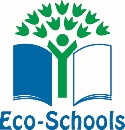 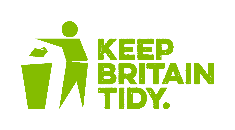 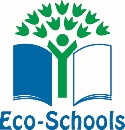 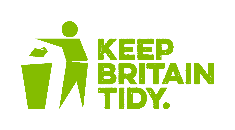 Eco Club Meeting24.03.22AgendaUpdate about Orian and NewsletterSchool CouncilRecycling boxesNext stepMinutesAbsent: Lily Edie SofiaChair: AdaMinutes – EdwynMr Sharp posted the first eco club newsletter. It included the tips we thought could be used in homes from the energy team.Mrs H will message orion this afternoon. Zain and Ruby went to pupil parliament and have come with an idea of naming our classes after endangered animals and adopting that animal to learn about and fundraise for.We need to work with the school council and present an assembly about the class names.When we collected the recycling boxes we found unused worksheets and colored word documents.Next step – Curriculum Fairtrade Fortnight lessons (Geography/Science)Year 6 Are we damaging our planet? (Geography/Science)Year 1-2 (EYFS) Protect our Planet (Science)